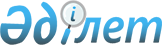 О внесении изменений в решение Таласского районного маслихата от 25 декабря 2013 года № 26-3 "О районном бюджете на 2014-2016 годы"Решение Таласского районного маслихата Жамбылской области от 23 июня 2014 года № 34-10. Зарегистрировано Департаментом юстиции Жамбылской области 30 июня 2014 года № 2251      Примечание РЦПИ.

      В тексте документа сохранена пунктуация и орфография оригинала.

      В соответствии со статьи 106 и 109 Бюджетного кодекса Республики Казахстан от 4 декабря 2008 года, Закона Республики Казахстан «О местном государственном управлении и самоуправлении в Республике Казахстан» от 23 января 2001 года и решением Жамбылского областного маслихата от 12 июня 2014 года № 25 – 2 «О внесении изменений в решение Жамбылского областного маслихата от 18 декабря 2013 года № 20 – 3 «Об областном бюджете на 2014 – 2016 годы» (Зарегистрировано в реестре государственной регистрации нормативных правовых актов № 2242) Таласский районный маслихат РЕШИЛ:



      1. Внести в решение Таласского районного маслихата от 25 декабря 2013 года № 26 – 3 «О районном бюджете на 2014 – 2016 годы» (Зарегистрировано в Реестре государственной регистрации нормативных правовых актов № 2084, опубликованное в газете «Талас тынысы» 11 января 2014 года № 4), следующие изменения:



      в пункте 1:

      цифры «8 520 662» заменить цифрами «8 664 547»;

      цифры «7 836 506» заменить цифрами «7 980 391»;

      цифры «8 536 420» заменить цифрами «8 680 305».



      Приложение 1 к указанному решению изложить в новой редакции согласно приложению к настоящему решению.



      2. Контроль за исполнением данного решения и публикацию его в интернет – ресурсах районного маслихата возложить на постоянную комиссию районного маслихата пятого созыва по вопросам социально-экономического развития района, по бюджету, местным налогам и вопросам городского хозяйства.



      3. Настоящее решение вступает в силу со дня государственной регистрации в органах юстиции и вводится в действие с 1 января 2014 года.

      

      Председатель сессии                        Секретарь маслихата

      Е. А. Иамаммырзаев                         Ж. Асемов

Приложение к решению

Таласского районного маслихата

от 23 июня 2014 года № 34 - 10Приложение - 1 к решению

Таласского районного маслихата

от 25 декабря 2013 года № 26 - 3 Районный бюджет на 2014 год
					© 2012. РГП на ПХВ «Институт законодательства и правовой информации Республики Казахстан» Министерства юстиции Республики Казахстан
				КатегорияКатегорияКатегорияКатегорияСумма, тыс тенгеКласс                  НаименованиеКласс                  НаименованиеКласс                  НаименованиеСумма, тыс тенгеПодклассПодклассСумма, тыс тенге1231. ДОХОДЫ8 664 5471Налоговые поступления652 395101Подоходный налог153 4101012Индивидуальный подоходный налог153 410103Социальный налог142 4111031Социальный налог142 411104Hалоги на собственность334 4541041Hалоги на имущество278 3301043Земельный налог12 8401044Hалог на транспортные средства41 1571045Единый земельный налог2 127105Внутренние налоги на товары, работы и услуги16 5041052Акцизы1 6891053Поступления за использование природных и других ресурсов9 3001054Сборы за ведение предпринимательской и профессиональной деятельности5 1351055Налог на игорный бизнес38007Прочие налоги1151Прочие налоги115108Обязательные платежи, взимаемые за совершение юридически значимых действий и (или) выдачу документов уполномоченными на то государственными органами или должностными лицами5 5011081Государственная пошлина5 5012Неналоговые поступления14 685201Доходы от государственной собственности1 1311Поступления части чистого дохода государственных

предприятий212015Доходы от аренды имущества, находящегося в государственной собственности1 110202Поступления от реализации товаров (работ, услуг) государственными учреждениями, финансируемыми из государственного бюджета5 3252011Поступления от реализации товаров (работ, услуг) государственными учреждениями, финансируемыми из государственного бюджета5 325204Штрафы, пени, санкции, взыскания, налагаемые государственными учреждениями, финансируемыми из государственного бюджета, а также содержащимися

и финансируемыми из бюджета (сметы расходов) Национального Банка Республики Казахстан1472041Штрафы, пени, санкции, взыскания, налагаемые государственными учреждениями, финансируемыми из государственного бюджета, а также содержащимися и финансируемыми из бюджета (сметы расходов) Национального Банка Республики Казахстан, за исключением поступлений от организаций нефтяного сектора 147206Прочие неналоговые поступления8 0822061Прочие неналоговые поступления8 0823Поступления от продажи основного капитала17 076301Продажа государственного имущества, закрепленного за государственными учреждениями1553011Продажа государственного имущества, закрепленного за государственными учреждениями155303Продажа земли и нематериальных активов16 9213031Продажа земли14 6593032Продажа нематериальных активов2 2624Поступления трансфертов 7 980 391402Трансферты из вышестоящих органов государственного управления7 980 3914022Трансферты из областного бюджета7 980 391Функциональная группаФункциональная группаФункциональная группаФункциональная группаСумма, тысяч тенгеАдминистратор бюджетных программАдминистратор бюджетных программАдминистратор бюджетных программСумма, тысяч тенгеПрограмма             НаименованиеПрограмма             НаименованиеСумма, тысяч тенге1232.Расходы8 680 30501Государственные услуги общего характера368 87701112Аппарат маслихата района (города областного значения)14 38701112001Услуги по обеспечению деятельности маслихата района (города областного значения)14 07201112003Капитальные расходы государственного органа 31501122Аппарат акима района (города областного значения)106 11801122001Услуги по обеспечению деятельности акима района (города областного значения)98 45401122003Капитальные расходы государственного органа 7 66401123Аппарат акима района в городе, города районного значения, поселка, аула (села), аульного (сельского) округа216 43001123001Услуги по обеспечению деятельности акима района в городе, города районного значения, поселка, аула (села), аульного (сельского) округа200 79601123022Капитальные расходы государственного органа15 63401452Отдел финансов района (города областного значения)17 36801452001Услуги по реализации государственной политики в области исполнения бюджета района (города областного значения) и управления коммунальной собственностью района (города областного значения)13 05801452003Проведение оценки имущества в целях налогообложения1 40001452010Приватизация, управление коммунальным имуществом, постприватизационная деятельность и регулирование споров, связанных с этим 1 00001452018Капитальные расходы государственного органа 1 91001453Отдел экономики и бюджетного планирования района (города областного значения)14 57401453001Услуги по реализации государственной политики в области формирования и развития экономической политики, системы государственного планирования и управления района (города областного значения)13 83801453004Капитальные расходы государственного органа 73602Оборона8 73902122Аппарат акима района (города областного значения)4 38902122005Мероприятия в рамках исполнения всеобщей воинской обязанности4 38902122Аппарат акима района (города областного значения)4 35002122006Предупреждение и ликвидация чрезвычайных ситуаций масштаба района (города областного значения)4 35003Общественный порядок, безопасность, правовая, судебная, уголовно-исполнительная деятельность4 81303458Отдел жилищно-коммунального хозяйства, пассажирского транспорта и автомобильных дорог района (города областного значения)4 81303458021Обеспечение безопасности дорожного движения в населенных пунктах4 81304Образование3 290 64804464Отдел образования района (города областного значения)580 17604464009Обеспечение деятельности организаций дошкольного воспитания и обучения308 55304464040Реализация государственного образовательного заказа в дошкольных организациях образования271 62304123Аппарат акима района в городе, города районного значения, поселка, аула (села), аульного (сельского) округа3 01504123005Организация бесплатного подвоза учащихся до школы и обратно в аульной (сельской) местности3 01504464Отдел образования района (города областного значения)2 284 51004464003Общеобразовательное обучение2 188 05304464006Дополнительное образование для детей96 45704464Отдел образования района (города областного значения)317 64704464001Услуги по реализации государственной политики на местном уровне в области образования 8 94204464004Информатизация системы образования в государственных учреждениях образования района (города областного значения)8 90104464005Приобретение и доставка учебников, учебно-методических комплексов для государственных учреждений образования района (города областного значения)23 29904464015Ежемесячная выплата денежных средств опекунам (попечителям) на содержание ребенка-сироты (детей-сирот), и ребенка (детей), оставшегося без попечения родителей13 37404464067Капитальные расходы подведомственных государственных учреждений и организаций263 13104466Отдел архитектуры, градостроительства и строительства района (города областного значения)105 30004466037Строительство и реконструкция объектов образования105 30006Социальная помощь и социальное обеспечение437 65806451Отдел занятости и социальных программ района (города областного значения)343 26006451002Программа занятости88 96206451004Оказание социальной помощи на приобретение топлива специалистам здравоохранения, образования, социального обеспечения, культуры, спорта и ветеринарии в сельской местности в соответствии с законодательством Республики Казахстан2 57606451005Государственная адресная социальная помощь19 03306451006Оказание жилищной помощи 81 00006451007Социальная помощь отдельным категориям нуждающихся граждан по решениям местных представительных органов21 00706451010Материальное обеспечение детей-инвалидов, воспитывающихся и обучающихся на дому4 00006451014Оказание социальной помощи нуждающимся гражданам на дому17 69606451016Государственные пособия на детей до 18 лет92 50006451017Обеспечение нуждающихся инвалидов обязательными гигиеническими средствами и предоставление услуг специалистами жестового языка, индивидуальными помощниками в соответствии с индивидуальной программой реабилитации инвалида15 57906451023Обеспечение деятельности центров занятости населения90706451Отдел занятости и социальных программ района (города областного значения)92 62006451001Услуги по реализации государственной политики на местном уровне в области обеспечения занятости и реализации социальных программ для населения25 81906451011Оплата услуг по зачислению, выплате и доставке пособий и других социальных выплат86506451021Капитальные расходы государственного органа 3 172025Внедрение обусловленной денежной помощи по проекту Өрлеу62 764458Отдел жилищно-коммунального хозяйства, пассажирского транспорта и автомобильных дорог района (города областного значения)1 778050Реализация Плана мероприятий по обеспечению прав и улучшению качества жизни инвалидов1 77807Жилищно-коммунальное хозяйство2 969 12107455Отдел культуры и развития языков района (города областного значения)4 93907455024Ремонт объектов в рамках развития городов и сельских населенных пунктов по Дорожной карте занятости 20204 93907458Отдел жилищно-коммунального хозяйства, пассажирского транспорта и автомобильных дорог района (города областного значения)8 15207458003Организация сохранения государственного жилищного фонда8 15207464Отдел образования района (города областного значения)8 97507464026Ремонт объектов в рамках развития городов и сельских населенных пунктов по Дорожной карте занятости 20208 97507466Отдел архитектуры, градостроительства и строительства района (города областного значения)371 06607466003Проектирование, строительство и (или) приобретение жилья коммунального жилищного фонда 368 84407466074Развитие и обустройство недостающей инженерно-коммуникационной инфраструктуры в рамках второго направления Программы занятости 20202 22207479Отдел жилищной инспекции5 60507479001Услуги по реализации государственной политики на местном уровне в области жилищного фонда5 60507123Аппарат акима района в городе, города районного значения, поселка, аула (села), аульного (сельского) округа3 54507123014Организация водоснабжения населенных пунктов3 54507458Отдел жилищно-коммунального хозяйства, пассажирского транспорта и автомобильных дорог района (города областного значения)110 92407458011Обеспечение бесперебойного теплоснабжения малых городов31 34007458012Функционирование системы водоснабжения и водоотведения71 78407458028Развитие коммунального хозяйства7 80007466Отдел архитектуры, градостроительства и строительства района (города областного значения)2 327 94607466005Развитие коммунального хозяйства25 93207466006Развитие системы водоснабжения и водоотведения 2 243 87407466058Развитие системы водоснабжения и водоотведения в сельских населенных пунктах58 14007123Аппарат акима района в городе, города районного значения, поселка, села, сельского округа17 83807123008Освещение улиц населенных пунктов15 57607123011Благоустройство и озеленение населенных пунктов2 26207458Отдел жилищно-коммунального хозяйства, пассажирского транспорта и автомобильных дорог района (города областного значения)110 13107458016Обеспечение санитарии населенных пунктов63 54207458017Содержание мест захоронений и захоронение безродных4 17807458018Благоустройство и озеленение населенных пунктов42 41108Культура, спорт, туризм и информационное пространство471 12708455Отдел культуры и развития языков района (города областного значения)111 14208455003Поддержка культурно-досуговой работы111 14208465Отдел физической культуры и спорта района (города областного значения)16 456001Услуги по реализации государственной политики на местном уровне в сфере физической культуры и спорта5 79308465005Развитие массового спорта и национальных видов спорта 2 60308465006Проведение спортивных соревнований на районном (города областного значения) уровне2 03008465007Подготовка и участие членов сборных команд района (города областного значения) по различным видам спорта на областных спортивных соревнованиях6 03008466Отдел архитектуры, градостроительства и строительства района (города областного значения)220 40908466008Развитие объектов спорта и туризма220 40908455Отдел культуры и развития языков района (города областного значения)35 59608455006Функционирование районных (городских) библиотек35 59608456Отдел внутренней политики района (города областного значения)22 00508456002Услуги по проведению государственной информационной политики через газеты и журналы 22 00508455Отдел культуры и развития языков района (города областного значения)27 22808455001Услуги по реализации государственной политики на местном уровне в области развития языков и культуры8 17208455010Капитальные расходы государственного органа 10208455032Капитальные расходы подведомственных государственных учреждений и организаций18 95408456Отдел внутренней политики района (города областного значения)38 29108456001Услуги по реализации государственной политики на местном уровне в области информации, укрепления государственности и формирования социального оптимизма граждан10 80008456003Реализация мероприятий в сфере молодежной политики18 41208456006Капитальные расходы государственного органа 1 66108456032Капитальные расходы подведомственных государственных учреждений и организаций7 41810Сельское, водное, лесное, рыбное хозяйство, особо охраняемые природные территории, охрана окружающей среды и животного мира, земельные отношения159 21810462Отдел сельского хозяйства района (города областного значения)22 246001Услуги по реализации государственной политики на местном уровне в сфере сельского хозяйства14 242006Капитальные расходы государственного органа 20010454099Реализация мер по оказанию социальной поддержки специалистов7 80410473Отдел ветеринарии района (города областного значения)41 02310473001Услуги по реализации государственной политики на местном уровне в сфере ветеринарии8 83310473003Капитальные расходы государственного органа 32110473005Обеспечение функционирования скотомогильников (биотермических ям) 3 71010473006Организация санитарного убоя больных животных16 71810473007Организация отлова и уничтожения бродячих собак и кошек1 40010473008Возмещение владельцам стоимости изымаемых и уничтожаемых больных животных, продуктов и сырья животного происхождения7 15510473009Проведение ветеринарных мероприятий по энзоотическим болезням животных1 12710473010Проведение мероприятий по идентификации сельскохозяйственных животных1 75910463Отдел земельных отношений района (города областного значения)8 94910463001Услуги по реализации государственной политики в области регулирования земельных отношений на территории района (города областного значения)8 51910463007Капитальные расходы государственного органа 43010473Отдел ветеринарии района (города областного значения)87 00010473011Проведение противоэпизоотических мероприятий87 00011Промышленность, архитектурная, градостроительная и строительная деятельность37 66811466Отдел архитектуры, градостроительства и строительства района (города областного значения)37 66811466001Услуги по реализации государственной политики в области строительства, улучшения архитектурного облика городов, районов и населенных пунктов области и обеспечению рационального и эффективного градостроительного освоения территории района (города областного значения)11 77411466013Разработка схем градостроительного развития территории района, генеральных планов городов районного (областного) значения, поселков и иных сельских населенных пунктов23 73011466015Капитальные расходы государственного органа 2 16412Транспорт и коммуникации197 97112458Отдел жилищно-коммунального хозяйства, пассажирского транспорта и автомобильных дорог района (города областного значения)197 97112458022Развитие транспортной инфраструктуры12 89412458023Обеспечение функционирования автомобильных дорог185 07713Прочие695 24413123Аппарат акима района в городе, города районного значения, поселка, села, сельского округа23 25613123040Реализация мер по содействию экономическому развитию регионов в рамках Программы «Развитие регионов» 23 25613452Отдел финансов района (города областного значения)13 23113452012Резерв местного исполнительного органа района (города областного значения) 13 23113458Отдел жилищно-коммунального хозяйства, пассажирского транспорта и автомобильных дорог района (города областного значения)600 87713454001Услуги по реализации государственной политики на местном уровне в области жилищно-коммунального хозяйства, пассажирского транспорта и автомобильных дорог 9 23513454013Капитальные расходы государственного органа 1 741454044Текущее обустройство моногородов в рамках Программы развития моногородов на 2012-2020 годы110 97713454060Увеличение уставных капиталов специализированных уполномоченных организаций30 00013454067Капитальные расходы подведомственных государственных учреждений и организаций40 000454085Реализация бюджетных инвестиционных проектов в рамках Программы развития моногородов на 2012-2020 годы408 92413494Отдел предпринимательства и промышленности района (города областного значения)53 38013458001Услуги по реализации государственной политики на местном уровне в области развития предпринимательства и промышленности 6 74013458003Капитальные расходы государственного округа14013458033Субсидирование процентной ставки по кредитам для реализации проектов в рамках Программы развития моногородов на 2012-2020 годы40 00013458034Предоставление грантов на развитие новых производств в рамках Программы развития моногородов на 2012-2020 годы6 50013466Отдел архитектуры, градостроительства и строительства района (города областного значения)4 50013466077Развитие инженерной инфраструктуры в рамках Программы «Развитие регионов»4 50014Обслуживание долга814452Отдел финансов района (города областного значения)814452013Обслуживание долга местных исполнительных органов по выплате вознаграждений и иных платежей по займам из областного бюджета815Трансферты39 21315452Отдел финансов района (города областного значения)39 21315452006Возврат неиспользованных (недоиспользованных) целевых трансфертов39 2133. Чистое бюджетное кредитование100 206Бюджетные кредиты 107 78210Сельское, водное, лесное, рыбное хозяйство, особо охраняемые природные территории, охрана окружающей среды и животного мира, земельные отношения52 78210462Отдел предпринимательства и сельского хозяйства района (города областного значения)52 78210454008Бюджетные кредиты для реализации мер социальной поддержки специалистов52 78213Прочие55 00013494Отдел предпринимательства и промышленности района (города областного значения)55 000008Кредитование на содействие развитию предпринимательства в моногородах55 00013454012За счет кредитов из республиканского бюджета 55 000КатегорияКатегорияКатегорияКатегорияСумма, тыс тенге   Класс                    Наименование   Класс                    Наименование   Класс                    Наименование   Класс                    НаименованиеСумма, тыс тенге     Подкласс     Подкласс     Подкласс     ПодклассСумма, тыс тенге111235Погашение бюджетных кредитов7 57601Погашение бюджетных кредитов7 5761Погашение бюджетных кредитов, выданных из государственного бюджета7 576Функциональная группаФункциональная группаФункциональная группаФункциональная группаСумма, тыс тенге  Администратор бюджетных программ  Администратор бюджетных программ  Администратор бюджетных программ  Администратор бюджетных программСумма, тыс тенге    Программа               Наименование    Программа               Наименование    Программа               Наименование    Программа               НаименованиеСумма, тыс тенге111234. Сальдо по операциям с финансовыми активами0Приобретение финансовых активов0КатегорияКатегорияКатегорияКатегорияСумма, тыс тенге   Класс                    Наименование   Класс                    Наименование   Класс                    Наименование   Класс                    НаименованиеСумма, тыс тенге     Подкласс     Подкласс     Подкласс     ПодклассСумма, тыс тенге111236Поступления от продажи финансовых активов государства0Функциональная группаФункциональная группаФункциональная группаФункциональная группаСумма, тыс тенге   Администратор бюджетных программ   Администратор бюджетных программ   Администратор бюджетных программ   Администратор бюджетных программСумма, тыс тенге     Программа              Наименование     Программа              Наименование     Программа              Наименование     Программа              НаименованиеСумма, тыс тенге111235. Дефицит бюджета (профицит)- 115 9646. Финансирование дефицита бюджета (использование профицита)115 964КатегорияКатегорияКатегорияКатегорияСумма, тыс тенге   Класс                    Наименование   Класс                    Наименование   Класс                    Наименование   Класс                    НаименованиеСумма, тыс тенге    Подкласс    Подкласс    Подкласс    ПодклассСумма, тыс тенге111237Поступления займов107 78201Внутренние государственные займы107 7822Договоры займа107 782Функциональная группаФункциональная группаФункциональная группаФункциональная группаСумма, тыс тенге   Администратор бюджетных программ   Администратор бюджетных программ   Администратор бюджетных программ   Администратор бюджетных программСумма, тыс тенге     Программа              Наименование     Программа              Наименование     Программа              Наименование     Программа              НаименованиеСумма, тыс тенге1112316Погашение займов7 576Погашение займов7 57616452Отдел финансов района (города областного значения)7 57616452008Погашение долга местного исполнительного органа перед вышестоящим бюджетом7 576КатегорияКатегорияКатегорияКатегорияСумма, тыс тенге   Класс                    Наименование   Класс                    Наименование   Класс                    Наименование   Класс                    НаименованиеСумма, тыс тенге     Подкласс     Подкласс     Подкласс     ПодклассСумма, тыс тенге111238Используемые остатки бюджетных средств15758